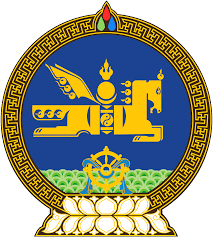 ДУНДГОВЬ АЙМГИЙН ХУЛД СУМЫН ИРГЭДИЙН ТӨЛӨӨЛӨГЧДИЙН ХУРЛЫН ХУРАЛДААНЫ ТЭМДЭГЛЭЛ------ оны -----сарын ----- өдөр                                                       Дугаар                                                                           Улаанжирэм Сумын ИТХ-ын ээлжит 9-р хуралдаан 2018.10.03-ны өдрийн  11,00  цагаас сумын ИТХ-ын дэргэдэх “Иргэний танхим”-д эхлэв Хуралдаанд ирвэл зохих 21 төлөөлөгчөөс ирсэн 15.  71,4%-ийн ирцтэй.  Төлөөлөгч Х.Батжаргал, Р.Эрдэнэбулган, Д.Бямбадэлгэр, Д.Алтанцоож, Д.Хандмаа, Ж.Ганбаатар нар чөлөөтэй.  Хурлын дарга хуралдааныг нээж товч үг хэлээд хуралдааны нарийн бичгийн даргыг сонгох санал оруулахад, Төлөөлөгч А.Отгонбаатар төлөөлөгч Б.Болормаагаар, Төлөөлөгч Б.Болормаа төлөөлөгч Ц.Цэцэгсүрэнгээр сонгох санал гаргаж, санал хураахад  төлөөлөгчдийн олонхийн саналаар төлөөлөгч Б.Болормаа хуралдааны нарийн бичгийн даргаар сонгогдов. Хуралдааны нарийн бичгийн дарга хуралдааны дараалал хэлэлцэх асуудал, дотоод журам  зэргийг хэлэлцүүлэн батлуулав.  ХЭЛЭЛЦЭХ АСУУДАЛ: а. Сумын  2018 оны эдийн засаг, нийгмийг хөгжүүлэх үндсэн чиглэлийн биелэлт, үр дүн цаашид анхаарах асуудал, 2019 оны эдийн засаг, нийгмийг хөгжүүлэх үндсэн чиглэл батлах тухай – Сумын Засаг дарга Ч.Зоригтбаатар б. Сумын газар нутгийг бүсчлэлд хуваан, итгэлцүүр тогтоох тухай - сумын Засаг дарга Ч.Зоригтбаатар, газрын даамал Н.Жавдал в. Өвөлжилтийн бэлтгэл ажлын талаар – сумын Засаг дарга Ч.Зоригтбаатар, ХААМЭХариуцсан улсын байцаагч Цэг.Мөнхсүх  г. Суманд гарч байгаа гэмт хэрэг зөрчил, түүний илрүүлэлт, цаашид авах арга хэмжээний талаар – сумын мөрдөгч А/Д Л.Батбаяр, цагдаа  Х.Энэбиш. д. Бичил уурхайн үйл ажиллагааны мэдээлэл, сумын ИТХ-ын 2018.04.04-ны өдрийн 08/03 дугаар тогтоолын хэрэгжилтийн тайлан, цаашид анхаарах асуудал  – сумын Засаг дарга Ч.Зоригтбаатаре. Сум хөгжүүлэх сангийн зээл олголт эргэн төвлөрүүлэлт,  сумын Иргэдийн төлөөлөгчдийн Хурлын Тэргүүлэгчдийн 2018.04.23-ны өдрийн 09 дүгээр тогтоолын хэрэгжилт – сумын Засаг дарга Ч.Зоригтбаатар Ч.Зоригтбаатар – Юун 22 асуудал болоод явчихав. Би одоогоор тамгаа барьж байгаа надад танилцуулсан юм байхгүй. Надад тогтоол хүрээгүй. Элдвийн хүн амьтан хуралдаанд суулгаад хурал үймүүлээд байдаг Хурлын нарийн бичгийн даргаас асуух байна.  С.Бат – Хурлын нарийн бичгийн дарга танилцуулъя. 		     2Б.Наранцэцэг – Хөгжлийн бодлого төлөвлөлтийн хуулиас танилцуулах гэхэд Ч.Зоригтбаатар – Тэр яахав би мэдэж байна. Яагаад надад хэлсэнгүй вэ? Элдвийн хүн амьтан суулгаад хуралдаан үймүүлж байдаг. Б.Нарацэцэг – Засаг дарга Тэргүүлэгчдийн болон бусад хуралдаанд заавал оролцох ёстой тов тогтоох Тэргүүлэгчдийн хуралдаан дээр өөрөө байгаагүй тогтоолыг хугацаанд нь Тамгын газрын даргад хүргэсэн яагаад Засаг даргадаа хэлээгүй юм бол.  С.Сүхдорж- Тогтоолыг хүлээн аваад холбогдох бүх албадуудад гарын үсэг зуруулж танилцуулсан. Засаг даргыг амралттай болохоор нь хүндэтгээд хэлээгүй  6 асуудал хариуцсан албадуудад хүрсээн. Ч.Зоригтбаатар – 22 асуудал гэж танилцуулах шиг болсон. Би андуурч, 6 асуудал хэлэлцэх юм байна Уучлаарай.. Б.Наранцэцэг – Өөрөө сайн сонсоогүй байна. Лавлах хэрэгтэй байлаа. 22 асуудал хэлэлцэх ямар ч боломж нөхцөл байхгүй.   С.Бат – Хуралдаанаар хэлэлцэх 6 асуудалаа батлах эсэх талаар санал хураая. Б.Наранцэцэг – Хуралдаанд иргэд оролцох ёстой түүнийг элдвийн хүн амьтан гэж хэлж болохгүй ээ. Хуралдаан нээлттэй хийх нь ИТХ-ын эрх хэмжээний асуудал. Д.Мөнх-Эрдэнэ – Тэр яахав маргаан хэрэггүй ээ Ч.Зоригтбаатар – Албадууд бэлдсэн юм байгаа бол уу даа Ө.Өсөхжаргал – Бичил уурхайн талаархи мэдээллийг бага сага юм бэлдсэн. С.Бат - СХС-ийн талаархи асуудал бэлтгэл муутай бол хасах уу. Төлөөлөгчид дэмжив. Сумын ИТХ-ын Тэргүүлэгчдийн 2018.09.13-ны өдрийн 24 дүгээр тогтоолоор ИТХ-ын ээлжит хуралдаанаар хэлэлцүүлэхээр батлагдсан  6 асуудлаас е хасагдаж үлдсэн 5 асуудал батлагдав. ХЭЛЭЛЦСЭН НЬ: Нэг. Сумын  2018 оны эдийн засаг, нийгмийг хөгжүүлэх үндсэн чиглэлийн биелэлт, үр дүн цаашид анхаарах асуудал, 2019 оны эдийн засаг, нийгмийг хөгжүүлэх үндсэн чиглэл батлах тухай – Сумын Засаг даргын ТГ-ын дарга С.Сүхдорж танилцуулав. Материалыг хавсаргав.  Асуулт хариулт. Ч.Зоригтбаатар- Хогны асуудлыг өмнө жил цэгцэлсэн 2019 оны ОНХС-д санал авсан. Дараа жилээс хашаажуулах. МТ-ийн ШТС-ын байгуулахыг БУ дээр зөөврийн ШТС байгуулагдсан. 1,3 тэр бум төгрөгөөр ЭМТ баригдах төсөвтэй Төвлөрсөн халаалт 2019 оны төсвийн төсөлд орсон. Халаалтын зардал нэмэгдэх байх. Зарим нэг сумдад мэргэжлийн ААН нэгж өөрсдийн зардлаар төвлөрсөн  халаалт тавиад цаашид үйл ажиллагааг нь хариуцаад явж байна. 2019 онд манай сум хамрагдах төлөвлөгөөтэй. Гэрээ хийх ААН-тэй санал зөрөх асуудал гарсан. ӨХ одоо  ажиллаж байгаа галч нар ажилгүй болох тул доод тал нь 15 ажилчин авах шаардлага тавьсан. ААН –ээс зам дагуу малчдын малыг хүзүүвчтэй болгох санал тавьсан. Гадны тогтлоомын талбайг аймгийн ЗД болон БУ худалдан борлууладг 3 ААН-д санал хүргүүлснээр санхүү нь шийдвэрлэгдэнэ. Хийх ААН-ийг олж гэрээ байгуулна. Спорт заал барилга хөгжлийн төвөөс шинжилгээ хийх ажлаас болж хүлээгдсэн. ЭЭС-ийн халаалтыг 6,0 сая төгрөгөөр “Царс- Орд”” компани хийж хүлээлгэн өгөхөд бэлэн болсон. 		     3Чулуу зүсч хавтан хийх ажил нь сумын БУ-гаас гарсан чулуу зүсэх боломжгүй учир биелэгдээгүй. Арьс шир боловсруулах цех СХС-аар дэмжээд зээл олгосон. Махны зоорийг элгэмсэг Дундговь хүрээнд тэмээний сүү авахаар тохирсон. Хадлангийн салаа сумаас бүл салаа  гаргаж чадаагүй. Дорнод аймагт Х.Ганболдын хүүхдүүд салаа гаргаж хадсан өвсийг авах ажил хийж байгаа. Эхний байдлаар 1400 боодол өвс ирсэн.   А.Отгонбаатар – Махны зоорийг яана гэв. 1 айлын мэдэлд өгөх гэж үү? Ч.Зоригтбаатар -  Яригдаж байгаа. А.Отгонбаатар – Бүхэл бүтэн сумны хөрөнгийг нэг айлд болох уу? Ч.Зоригтбаатар – Яг шийдээгүй. А.Отгонбаатар  – Хуучин соёлын төвийн засварын талаар С.Сүхдорж–СТ-ийн эрхлэгчийн саналаар засварлаж, орон нутгийн музей болгох Н.Энхсайхан – Сургуулийн хуучин дотуур байрыг яах гэж байгаа вэ? Ч.Зоригтбаатар – Аймгийн өмчийн газартай яриад сургуулийн зархиралтай санал нийлээгүй. Сургуулиас санал гаргаад аймгийн Өмчийн газар, АИТХ-тай зөвшөлилцөөд төрийн АХ-чдын сууц болгох. Хуучин барилгыг буулгахаар балгас болдог. Хуучин соёлын төвийн барилгын талаар судалгаа хийж үзсэн. Чулуун барилга учир засвар хийхэд хүндрэлтэй юм билээ.  А.Отгонбаатар- 1400 боодол өвсний үнийг Х.Ганболдод гаргаж өгөх үү? Ч.Зоригтбаатар – Өгсөн зүйл байхгүй. А.Отгонбаатар- Багуудад хуваарилах. С.Сүхдорж -  Нөөцтэй байх заалттай. Гэхдээ мөнгийг нь төлчихөд цаг сайхан байгаад иргэд авахгүй бол эрсдэлтэй. Н.Энхсайхан  - Ард иргэдийн аюулгүй байдлыг хангах камержуулах ажил хийгдэж болох уу Бусад суманд хийгдсэн байна. Ч.Зоригтбаатар - Камержуулалт тавьдаг 2 ААН –тэй уулзсан хүчин чадал гол нь юм билээ. Хөрөнгөний асуудал шийдэгдвэл болно. Төвийн гэрэлтүүлгийг 19,0 сая төгрөгөөр хийгдсэнийг засварлуулсан. 1,0 сая гаруй төгрөгний өртэй байгаа. Хуваарилалт хийж байгаа. АИТХ-ын 1,0 сая төгрөг ирнэ. Баруун лагерийг гэрэлтүүлэх ажлыг эхний ээлжинд хийх 10,0 сая төгрөгт камержуулах ажлыг хийж болно. 2019 онд багтааж хийнэ. АИТХ-ын Тэргүүлэгч болбол энэ санал дэмжүүлэх. Оршин суугаа иргэдийн оролцоо сайн байх чухал. Хуучин гэрэлтүүлэг хийж байсан газрын суурь байгаа. Түүнээс айлууд авч хэрэглэж болно. С.Сүхдорж – Хогийн цэгийг 2019 онд хашаажуулах ажлын санал авсан.  Хогийн асуудал шийдвэрлэхэд маш өндөр зардалтай. Хог хаягдлын хураамж авах нь чухал жилийн эцсийн Хуралдаанаар хэлэлцүүлнэ. Н.Энхсайхан – Дотуур байрыг яах саналтай байгаа вэ? Ч.Зоригтбаатар – Хувьчлах.  ОНХС-ийн хөрөнгөөр 4 худаг хийхээс хийгдэж байгаа. Хувиараа худаг гаргасан хүмүүс бүртгүүлж гэрчилгээ авах ёстой. 2018 онд гадна тоглоомын талбай хийгдэх ёстой. Г.Долгормаа – ЭМ, Соёл урлаг гэх мэт ажлуудыг төлөвлөж болох уу? Ч.Зоригтбаатар – Багцлаад орсон байгаа. Г.Долгормаа – Үндсэний хөтөлбарүүдийн ажлыг яаж оруулах вэ?  Хамтарсан багийн хийх ажлыг тусгуулах саналтай байна. Ажил явуулах гэхээр төсөв байдаггүй.           С.Сүхдорж- Хөрөнгө санхүүтэй шаардсан ажлууд тусгахаар ажил тасалдах болно. Хөтөлбөрин ажлуудыг тусгаж батлах заалт байхгүй. 		     4         Ч.Зоригтбаатар- Хуулийн хүрээний ажлуудыг оруулна. ТББ-ын үйл ажиллагааны дагуу олж авах.         Н.Энхсайхан - Зохион байгуулалт арга хэмжээнд удирдаж авч явсан албадууд  өөрөө хувиасаа зардлаа хариуцах  болж байна. Энэ талаар анхаарх хэрэгтэй байна.          Ч.Зоригтбаатар – Энд орсноор санхүүгийн асуудал шийдэгдэхгүй.          Н.Батжаргал – Дэмжинэ гэж оруулах          С.Сүхдорж – ОНХС-д Хөтөлбөр арга хэмжээ гэж оруулах. ТГ дээр арга хэмжээнд зарцуулах төсөв байдаггүй.          Ц.Мөнхсүх – Хаягжуулалт 3,0 гэж ирсэн тэр юу болсон юм бэ? Бүх улсууд бүртгүүлсэн. Зүүн лагериас эхлээд дутуу байгаа           С.Сүхдорж - Аймгийн газрын харилцаа хот байгуулатын газар гэрээ байгуулаад явсан. Одоо хэл сураггүй байна. Мөнгө нь дансандаа байгаа.          Ч.Зоригтбаатар – Хийгдсэн хаягжуулалт стандарт хангахгүй учир аймаг нэгдсэн журмаар хийлгэх саналыг АЗД тавьсан 3,0 сая төгрөг байгаа. Хийх хүнд гаргаж өгнө: Ц.Мөнхсүх  - Дүйцүүлэх албаны хэдэн цэрэг байдаг вэ тэд нараар юу хийлгэх ёстой вэ сая гэхэд өвс буулгах хүн олдохгүй байлаа. Тэд нарыг дайчилж болдоггүй юм уу ? С.Сүхдорж - Э.Доржпалам, Г.Будгарав 2 байгаа. Цагийн ажил хийж 2 жил бүтэн явж халагдах ёстой цаашид дүйцүүлэх албанд хүн авах боломжгүй. Малын вакцинжуулалт ч юмуу дайчилгааны ажилд дайчлах заалттай. 75 хоногийн сургалтанд хамрагдсан байх ёстой. Ц.Мөнхсүх – Нохой утгах санал ирсэн. Устгах ажил болоход иргэд нохойгоо уядаг. Ч.Зоригтбаатар – Хамтран ажиллах ялангуяа нохойны асуудлыг хувийн МЭ-үүдтэй хамтраад туулгалт хийн, бүртгэлжүүлэн пайзжуулах.  Асуулт хариулт 100%-ийн саналаар таслав. Санал дүгнэлт: Ц.Мөнхсүх- Сумын төвд мал байлгахгүй байх санал их гарч байна үүнийг шийдвэрлэх. Төвийн мал бараг байшинд орж байна. Төвөөс малыг тусгаарлах.. ШТС барина гээд 2 газар зөвшөөрөл авсан хирнээ ашиглахгүй байгаа тул хурааж авах. ЗД-ын ҮА-ны төлөвлөгөөнд ГЗБ-ын төлөвлөгөөг боловсруулахад төлөөлөгч нарын оролцоо чухал. С.Сүхдорж - Спорт заал ашиглалтанд оруулахад ашиглах журам байхгүй бол үйл ажиллагаа явуулахад асуудал гарна. Иймд журамтай болж мөрдөж ажиллах. Н.Энхсайхан -  ЕБС-ийн хөрөнгөнд бүртгэх  байх.  Ч.Зоригтбаатар – Сургалтын заал ашиглаж болохгүй гэсэн дүгнэлт –МХГ гаргасан. Ч.Зоригтбаатар  - 2013 онд иргэдийн биеийн тамирын хэрэгцээнд гээд 320,0 сая төгрөг ОНХС-ийн хөрөнгөөр спорт заал гэж орсон. Барилга хөгжлийн яамны хөрөнгөөр үлдсэн санхүүжилтийг хийсэн. Аймаг хуучин ААН—р гүйцэтгүүлэхээр гэрээ байгулсан. ЕБС халаалт тогтмол зардлыг хариуцна.  Н.Энхсайхан – Төлөвлөгөөг сонслоо. Залуу гэр бүлийг урамшуулах тэргүүний гэр бүлийг дэмжих ажил оруулах. Залуучууд эмэгтэйчүүдийн чуулган гэх мэт Н.Батжаргал – ХАА талаар БАХолбоог сайжруулах малчдын маргаан их байна. БАХ-ын үйл ажиллагааг сайжруулах ШТС-ыг шийдвэрлэх ОН-ийн ААН-ийг дэмжих гадны ААН хасах. Хадлангийн салааг дэмжих зөв эхлэлтэй ажил. БАХ—уудын хамтын ажиллагааг сайжруулах. Өвс тэжээлийн ажлыг төрийн ажлаас салгах. 		      5ААН –р гүйцэтгүүлэх Дэмжигдэв. Хатуу гэрээ байгуулах Ж нь цаг хатуурахад өвснйи үнээ нэмэхийн юмуу хуучин зарж байсан үнээрээ зарах юмуу гэх мэтээр. Ж.Эрдэнэбаатар- ОНХС-ийн хөрөнгөнөөс заавал дэмжих Н.Батжрагал – Ажлуудын зөв зүйтэй дэмжих Олон ШТС, цайны газрын  хэрэг байна уу. Орон нутгийн ААН-үүдээ дэмжихгүй бол зарим нь үүдээ барьсан. Ганц Зээгийн бүтээл ажиллаж байна.  Ц.Мөнхсүх- Хүн амын тоогоороо 4 ШТС байх заалттай. Н.Батжаргал  - орон нутагт бодлого барьж ажиллах. Ч.Зоригтбаатар– Магнай треид байгуулах гэсэн бловч БУ дээр байгуулагдсан. С.Бат – БүтБай-ын ажлыг 2019 онд эрчимжүүлэх Ж.Эрдэнэбаатар- Спорт заалыг эзэмшил нь хамаагүй залуучуудын хороотой болж төрөл бүрийн урилдаан тэмцээнд орж хөгжих боломжийг бүрдүүлэх.  Залуучуудаас 1 багшийн мэдэлд байснаас залуучуудын спортын хороотой болох санал гардаг.  С.Сүхдорж – Босоо удирдлагатай арга зүйчийн орон тоо бий болгох Спорт заалны ашиглах журам боловсруулж мөрдөж ажиллах л чухал. Төлөөлөгчдөөс гарсан саналыг тусгаж ажиллах төлөвлөгөөнд оруулна. Ч.Зоригтбаатар- Шаардлагатай 13 зүйл гарч байгаа 2019 онд 9 ажил хийгдэнэ. 4 ажил нь  соёлын төвийн музеи, НАА, чулууны үйлдвэр гэсэн ажил  хэцүү.   Д.Сарантуяа – Шинэ заал сургуулийн хөрөнгө биш залуучуудын спортын арга хэмжээнд барина гэж эхэлж төлөвлөсөн. Тогтоолын төсөл С.Сүхдорж танилцуулав. ШИЙДВЭРЛЭСЭН НЬ : Хуралдаанд ирсэн төлөөлөгчдийн 100%-ийн саналаар Хангалттай /82,5/ -  гэж дүгнэсүгэй. Хоёр. Сумын газар нутгийг бүсчлэлд хувааж итгэлцүүр тогтоох тухай  -  сумын газрын даамал Н.Жавдал тогтоолын төслөөр танилцуулав. Ц.Мөнхсүх – хамгийн багадаа 3 бүс болгохгүй бол асуудал гарна. Сум суурин бэлчээр, зам дагуух гэж авах С.Сүхдорж Газрын үнэлгээний ЗГ-ын тогтоол 2018 оны 06 сард гарсан. СИТХ зэрэглэл тогтооно. Хуучин үнэлгээгээр  бол сум тойрсон бүсийг 1-р бүс үнэлгээ өндөртэй байх 2 р бүсийг арай бага үнэлгээтэй байлгах үүнд бэлчээр Ц.Мөнхсүх   суманд хамгийн багадаа 3 бүс байх ёстой.  Дэмжигдсэнгүй Ч.Зоригтбаатар – Хуучин  антен -үдэлтийн хаалга -  хүрэн толгой -   клонк овоо -   ламын  овоо - ,эрчим -  хийдийн овоо  - Улаанжирэм  -  гэж  1-р бүсээ тэлээд улдсэнийг 2-р бүсэд /Чөлөөт/ оруулах. Дэмжигдэв. Ц.Мөнхсүх – Эрдэнэдалайд болсон сургалтанд төвийн албан байгууллага 1, айл хоролллыг 2, бэлчээрийг 3, зам дагуу газрыг 4 гэж тогтоох тухай яригдсан. 4 –өө байг гэхэд 3 бүстой болгох. Төлөөлөгчид хүлээн авсангүй. Н.Энхсайхан – 1-р бүсээ сонгоод үлдсэнийг нь 2-р бүсэд оруулах. Итгэлцүүрийг ЗГ-ын тогтоолоор нь тогтоох Дэмжигдэв. 		     6ШИЙДВЭРЛЭСЭН нь: Тогтоол хуралдаанд ирсэн төлөөлөгчдийн 100%-ийн саналаар батлагдав. Гурав. Өвөлжилтийн бэлтгэл ажлын талаар – сумын Засаг дарга Ч.Зоригтбаатар, ХААМЭХариуцсан улсын байцаагч Цэг.Мөнхсүх  Асуулт хариулт: Н.Энхсайхан – Нүүрсний гэрээ яаж хэзээ хийгдэх вэ Өмнө жил зардал хэмнэсэн гэсэн сайн нэрийг захирал хүлээж байгаа боловч цаана нь багш сурагчдын нийгмийн асуудал хэцүү  байна. Ч.Зоригтбаатар – Намайг УБ хотод байхад гэрээ хийнэ гээд явсан боловч 5 толгой гэрээгээ хийхгүй гэсэн. Байгууллагуудын нүүрсний тоо ирээгүй байгаа. Ачих машин хувийн машин гуйдаг. Хувь хүний гаргасан нүүрс сайн байна гэж зарим хүмүүс яриьж байна. Суманд ирсэн хувь хүний  нүүрс 60,0 мян төгрөгтэй байна Асуулт хариулт 100%-ийн санлаар таслав.  Санал дүгнэлт: Ц.Мөнхсүх – Өвөлжилтийн бэлтгэл гэж өвс авна гэхийн оронд гар тэжээл бэлтгэх ажлыг хийлгэж байх. Энэ талаар багийн иргэдэд хэлж хийж сургах. С.Бат – БЗД нар хөдөөгүүр яваад өвөлжилтийн бэлтгэл ажлыг шалгаад зөвлөөд ирсэн төвийн байгууллагуудын бэлтгэлийг шалгаж зөвлөх. Ц.Батчулуун – Хонь ямааны арьсыг элдэж боловсруулан дулаан хувцас хийлгэх, түлштэй байлгах  Албан газруудын дулаалгыг шалгах. Эрчимжүүлэх. Д.Төгсжаргал – Малчдын бэлтгэл хангагдсан байна. Ундны усны дулаалга хийх  Санал дүгнэлт хуралдаанд ирсэн төлөөлөгчдийн 100%-ийн саналаар таслав. ШИЙДВЭРЛЭСЭН нь:  тогтоол 100%-ийн саналаар батлагдав. Дөрөв. Суманд гарч байгаа гэмт хэрэг зөрчил, түүний илрүүлэлт, цаашид авах арга хэмжээний талаар – сумын мөрдөгч А/Д Л.Батбаяр, цагдаа  Х.Энэбиш. Асуулт хариулт, санал дүгнэлт: Н.Энхсайхан -  Хулгай хийсэн айлаас цагдаагийн куртик гарсан гэж ярьж байсан худал яриа юу Л.Батбаяр – Би дуулаагүй Цэрэгжсэн байгууллагын хүний хувьд хуралдаан иймэрхүү болж байгаад гайхаж байна. Эндээс нэг согтуу хүн хашгираад байхад дарга нь юу ч болоогүй юм шиг байхын. Жич: Цэр. Мөнхсүх намайг хэлж байна гэж  нэлээд эсэргүүцэл гаргав.  		      7Л.Батбаяр – Ийм төрийн албан ааагчийг дээр доргүй ах дүүгийн албан тушаалын нэр нүүрээр хамгаалж байдгаа болих хэрэгтэй. Ер нь сум орны хүмүүс хулгайн хэрэг гарснаас хойш миний биетэй холбоотой сөрөг мэдээлэл их гаргаж байгаа. Гэмт хэрэг, зөрчилтэй иргэд, төлөөлөгчид, албан байгууллагын дарга эрхлэгч бүгд хамтарч ажиллах хэрэгтэй байдаг. Зөвхөн хэсгийн мөрдөгч, цагдаагийн ажил мэт ойлгодог. Иргэд бүгдийнх нь хамтарч хийх ажил. Энэ талаар иргэдэд сайн ойлгуулах. .    С.Бат – Ямар нэг сөрөг мэдээлэл гарсан тухай бүрт засаж залруулах хэрэгтэй. Өөрөө буруугүй гэдгээ  нийтийн цуглаан дээр сайн хэлж байх. . Л.Батбаяр – Цагдаа нар хулгайд хамтарч байна гэж яриад байгааг цаашид бас анхааруулах хэрэгтэй байна. Өдөр шөнөгүй хулгай хэргийг илрүүлэх гээд ажил үүргээ гүйцэтгээд явж байна. С.Бат -  Камержуулалт хийхэд сумын зураг төсөв хэрэгтэй байгааг судлах Л.Батбаяр – Луус сум камерь тавьсан нь чанар муутай байсан.  Зун хулгай хэмээс хэтэрсэн. Биднийг харуул манаатай үед гарахгүй хирнээ харуул манаагүй үед гараад байна. БЗД төрийн албан хаагчид хамтарч ажиллах шаардлаагатай байна. Согтуугаар ТХ жолоодох зөрчил их гардаг. БЗД нар нд анхаарах.  ГХ 13 болсон. Уулзвар дээр осол их гараад байна. Замаар явж байгаа том тэрэгнүүдэд хурд сааруулагч тавих. Ж.Эрдэнэбаатар – Уулзварын ойролцоо хурд сааруулагч тавих  Дэмжигдэв. Ц.Батчулуун – Замаар явж байгаа том машинууд зам шахах шөнө гэрэл шилжүүлэх ажил хийгдэхгүй байна. Үүнийг бүртгэх арга байна уу? Л.Батбаяр Тэр бүр бүртгэх боломжгүй. Тэр бүр шалгаад зогсох боломжгүй зав зай болдоггүй.  Зам дээр 10 хоногийн хугацаатай замын цагдаагийн явуулын ажлын хэсэг ирж ажилласан. Энэ хугацаанд манай аймгийн зам тээврийн осол буурсан. Ж.Эрдэнэбаатар – Замын нөхөөсийг хэн хүлээж авдаг вэ Л.Батбаяр – Гэрээ байгуулсан  ААН хийдэг. АЗЗА хариуцсан ААН хүлээж авах байх. Өөр санал дүгнэлт гараагүй тул ШИЙДВЭРЛЭСЭН нь – ГХ, зөрчлийн талаар сумын хэсгийн мөрдөгчөөс хийж байгаа ажлыг дэмжин тэмдэглээд цаашид хийж хэрэгжүүлэх ажилд төлөөлөгчдөөс гарсан саналыг тусгасан тогтоол хуралдаанд ирсэн төлөөлөгчдийн 100%-ийн саналаар батлагдав. Тав. Бичил уурхайн үйл ажиллагааны мэдээлэл, сумын ИТХ-ын 2018.04.04-ны өдрийн 08/03 дугаар тогтоолын хэрэгжилтийн тайлан, цаашид анхаарах асуудал  – сумын Засаг дарга Ч.Зоригтбаатар		    8е. Сум хөгжүүлэх сангийн зээл олголт эргэн төвлөрүүлэлт,  сумын Иргэдийн төлөөлөгчдийн Хурлын Тэргүүлэгчдийн 2018.04.23-ны өдрийн 09 дүгээр тогтоолын хэрэгжилт – сумын Засаг дарга Ч.Зоригтбаатар – Д.Сарантуяа 07 сард 11 нөхөрлөл гэрээ байгуулсан 5,6 сарын сарын татварт 11,210 мян төгрөг орсон 09 сард Б. Цэцэгчимэг, Ж.Эрдэнэбаатар 2  татвар төлсөн. Ц.Мөнхсүх – 108 хүн албан ёсны бүртгэлтэй ажиллаж байгаа Давхар ажил эрхэлж байгаа хүн байхгүй. Цооног ухагдсан. Тэслэгээ хийх нь тодорхойгүй аюулгүй байдлыг хангах бэлтгэл ажлыг хийх ёстой. Тухайн эрх бүхий ААН хийнэ. 12 нөхөрлөл гэрээ байгуулсан Хүний тоо нь харилцан адилгүй. БУ ажиллаж байх нь зөв үү буруу юу гэдгийг шийдвэрлэх хэрэгтэй. Тогтоолоор Дундговийн хаоръяат бол ажиллаж болно гэсэн тул бусад сумдын манай сумын харкяат бус иргэд ажиллаж байна Тэд татвар төлөхгүй байна. Нөхөрлөлийн зохион байгуулалтгүй байгааг анхаарах л чухал. Ө.Өсөхжаргал  - Тогтоолын хэрэгжилт –  3 ААН –ээс 4 сараас одоог хүртэл оруулсан орлого. Нэг ААН нэгж огт оруулаагүй 2 ААН-ийн орлого Д.Мөнх-Эрдэнэ – Гадны харъяатай хүмүүсээс татвар авдаггүй юмуу Д.Сарантуяа – Төлөхгүй байгаа. Ж.Эрдэнэбаатар- Бүртгэлтэй 108 хүн ажиллах ёстой. Ажиллуулах шаардалгагүй. Ц.Мөнхсүх – Ажилуулахгүй байх гэхэд хэн шаардлага тавих вэ?Ж.Эрдэнэбаатар – Сумын  бус хүмүүсийг албан ёсоор нөхөрлөл байгуулан татвар түрээс төлүүлэх. Дэмжигдэв. Эрдэнэтөмөр – Компани  татвараа төлж байвал ажиллаж байгаа иргэд гадных ч байх дотны хүмүүс төлж байна гэсэн үг 		     9Ж.Эрдэнэ баатар БУ-н гол ашгийг гадны хүмүүс татвар өгөхгүй ажиллаж байна. Тавараа өгөхгүй бол БУ-г хаах хэрэгтэй. Гарал үүслийг яаж авдаг юм Д.Сарантуяа – Өөр сумын харъяат иргдээс  татвар авахад заавал нөхөрлөл байгуулах шаардлагатай. Ө.Өсөхжаргал – Дээр танилцуулсан  дүн гарал үүсэл олгосноор орсон орлого учир тэр бүр гарал үүсэл авахгүй явж байна гэсэн үг.  С.Бат - Гарал үүслийг хэн хийж байгаа вэ? Ө.Өсөхжаргал – ЗД өгдөг. ЗД-ын эзгүйд хэсгийн мөрдөгч өгдөг. Ж.Эрдэнэтөмөр – 2 хүн дээр нэмэгдээд ИТХ-ын БУ-н дарга гарын үсэг зурах. Ж.Эрдэнэбаатар - Хяналт шалгалтыг сайжруулах. Гадны хзүмүүсийг нөхөрлөлийн зохион байгуулалтанд оруудах. Дэмжигдэв. Б.Наранцэцэг – 04 сарын 04-нд тогтоол гарсан. 5 сарын туршид  2760,0 мян төгрөгний гарал үүсэл олгосноор тооцоход бараг жонш тээвэрлээгүй гэсэн үг байна Төлөөлөгчид энэхүү ажил ямар байна гэдгийг л дүгнэх хэрэгтэй. Миний хувьд энэ тогтоолын хэрэг байна уу гэхээр юм байна. Тогтоолын хэрэгжилт дүгнэж байгаа тул хангалттай юу үгүй юу гэдгээр төлөөлөгчид гаргасан тогтоолынхоо хэрэгжилтийг дүгнэнэ. Б.Эрдэнэтөмөр – 5 сарын хугацаанд 460,0 гаруйхан тн жонш тээвэрлэсэн гэж байхгүй, бараг 1-2 өдрийн хэмжээ,  гарал үүслээ авч чадахгүй байна. Хэн авдаг юм.Ө.Өсөхжаргал – ЗД, эзгүйд хэсгийн төлөөлөгч авдаг С.Бат – Тогтоолын хэрэгжилтийг дүгнэе. Дүгнээд цаашид хийх ажлын талаар  төлөөлөгчдөөс гарсан саналыг тогтоолд тусгая. Дэмжигдэв. ШИЙДВЭРЛЭСЭН нь: Хуралдаанд ирсэн төлөөлөгчдийн 86,6%-ийн саналаар хангалтгүй гэж дүгнэв Цаашид анхаарах асуудлыг тогтоолдтусгав. Д.Мөнх-Эрдэнэ – Хуралдааныг чанартай хийж байх талаар анхааруулав. Хурлын дарга хуралдааныг хааж үг хэлэв. Хуралдаан өдрийн 16,23 цагт өндөрлөв.   ТЭМДЭГЛЭЛ ХӨТӨЛСӨН:        ХУРЛЫН НАРИЙН БИЧГИЙН ДАРГА       Б.НАРАНЦЭЦЭГ       ХУРАЛ УДИРДАЖ, ТЭМДЭГЛЭЛТЭЙ ТАНИЛЦСАН:                                                 ХУРЛЫН ДАРГА               С. БАТ №Компаний нэр      Төлбөр хураамжийн төрөл      Төлбөр хураамжийн төрөл      Төлбөр хураамжийн төрөл      Нийт дүн       /мян. төг/№Компаний нэр     ОНХС /мян. төг/БНСДС/мян. төг/ЗДТГ-ын өөрийн орлогод /мян. төг/     Нийт дүн       /мян. төг/Царс –Орд540,0 360,0180,01 080,0Арагтай 1 020,0680,0160,01 680,0Нийт  1 560,01 040,0340,02 760,0